District Alert Subscriptions page(with no subscriptions)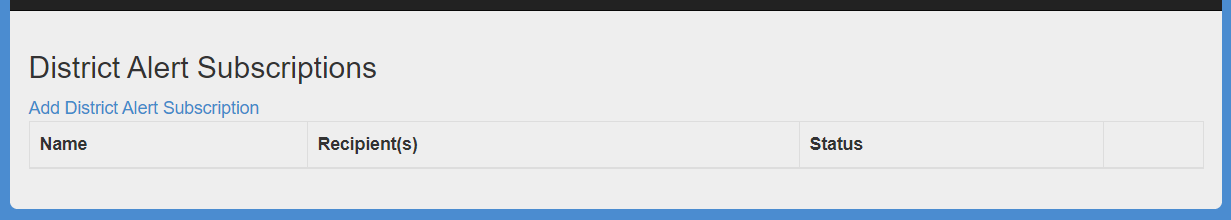 (with one active subscription)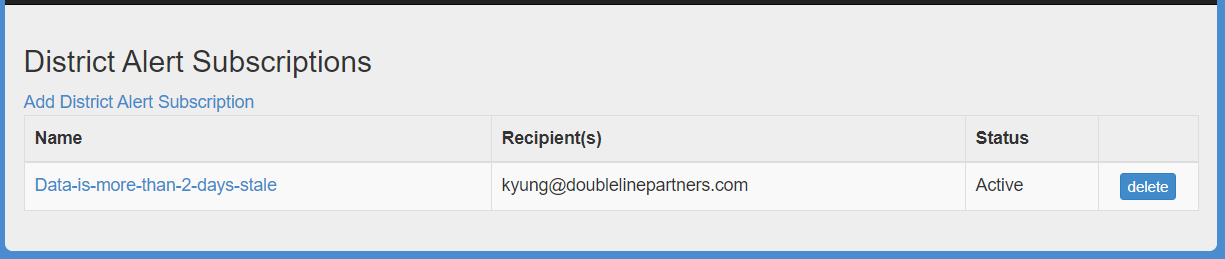 (with multiple subscriptions – active and inactive)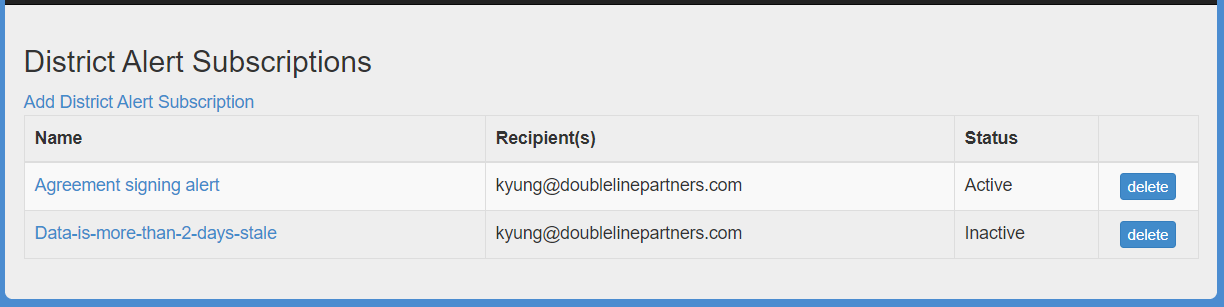 Add District Alert Subscription page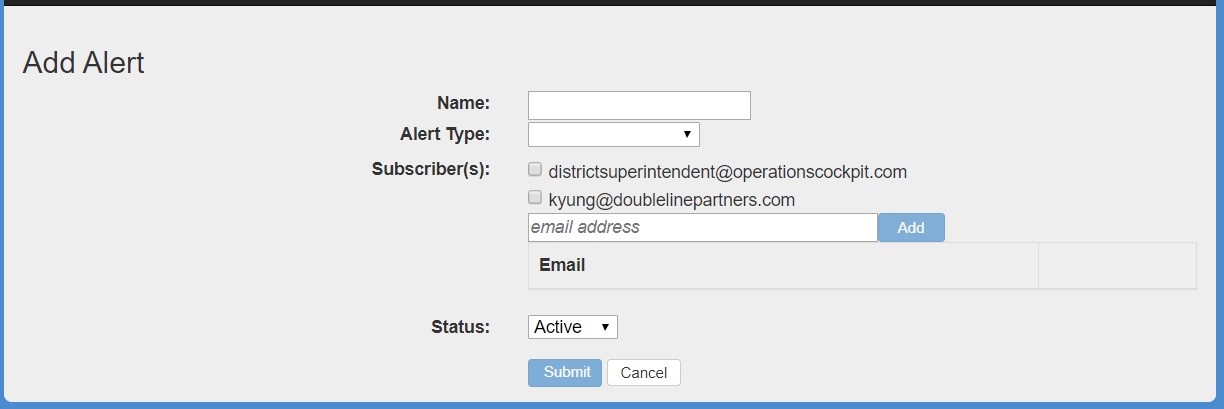 (for scheduled activity Alert Type)Alert Type of Scheduled Activity offers dropdown of alerts pre-populated into the inventory.  Conditions are defined via user-entered parameters.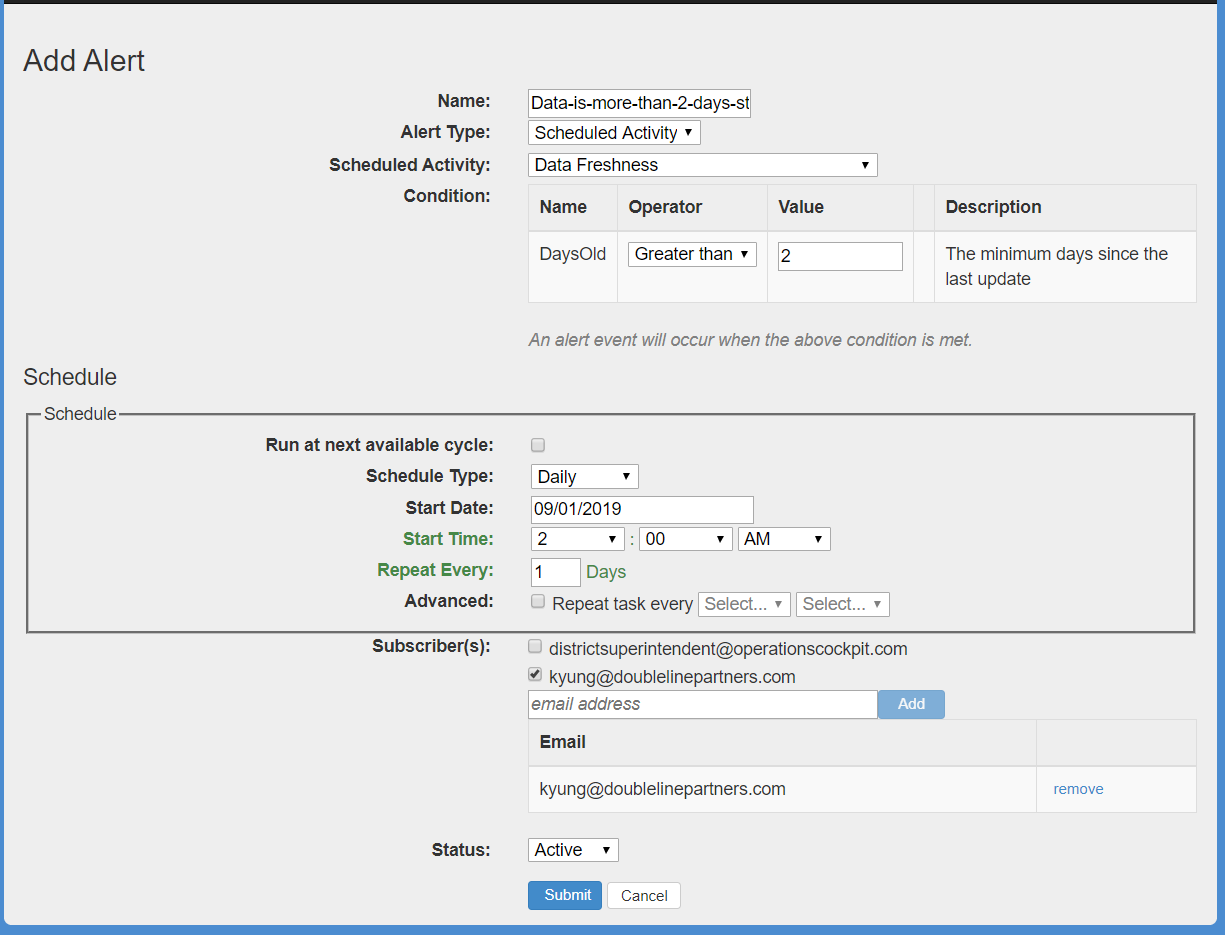 (for audited activity Alert Type)Alert Type of Audited Activity offers dropdown of alerts that are tied to events that are relevant to the Audit Log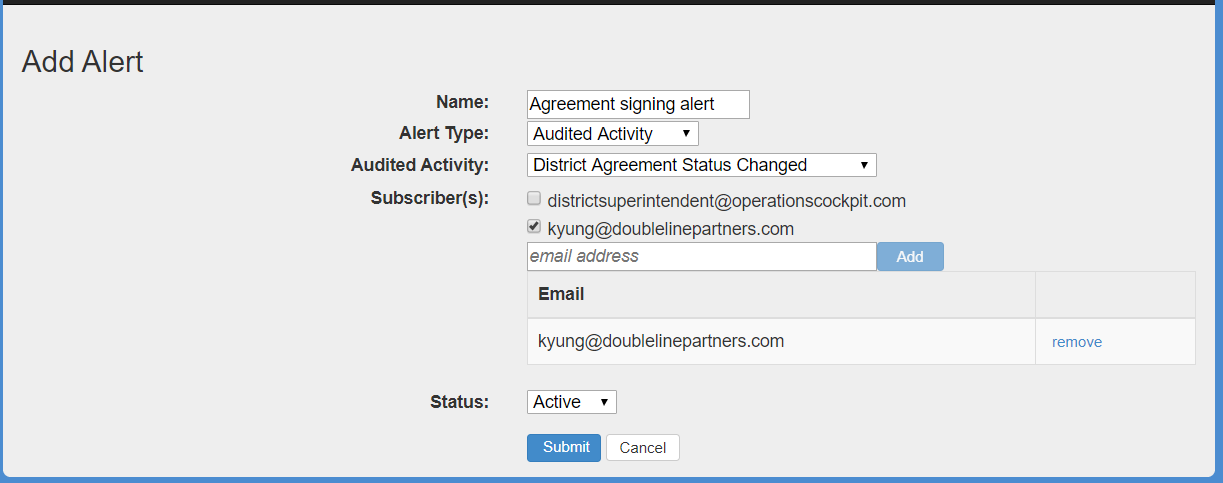 Edit District Alert Subscription page(for scheduled activity Alert Type)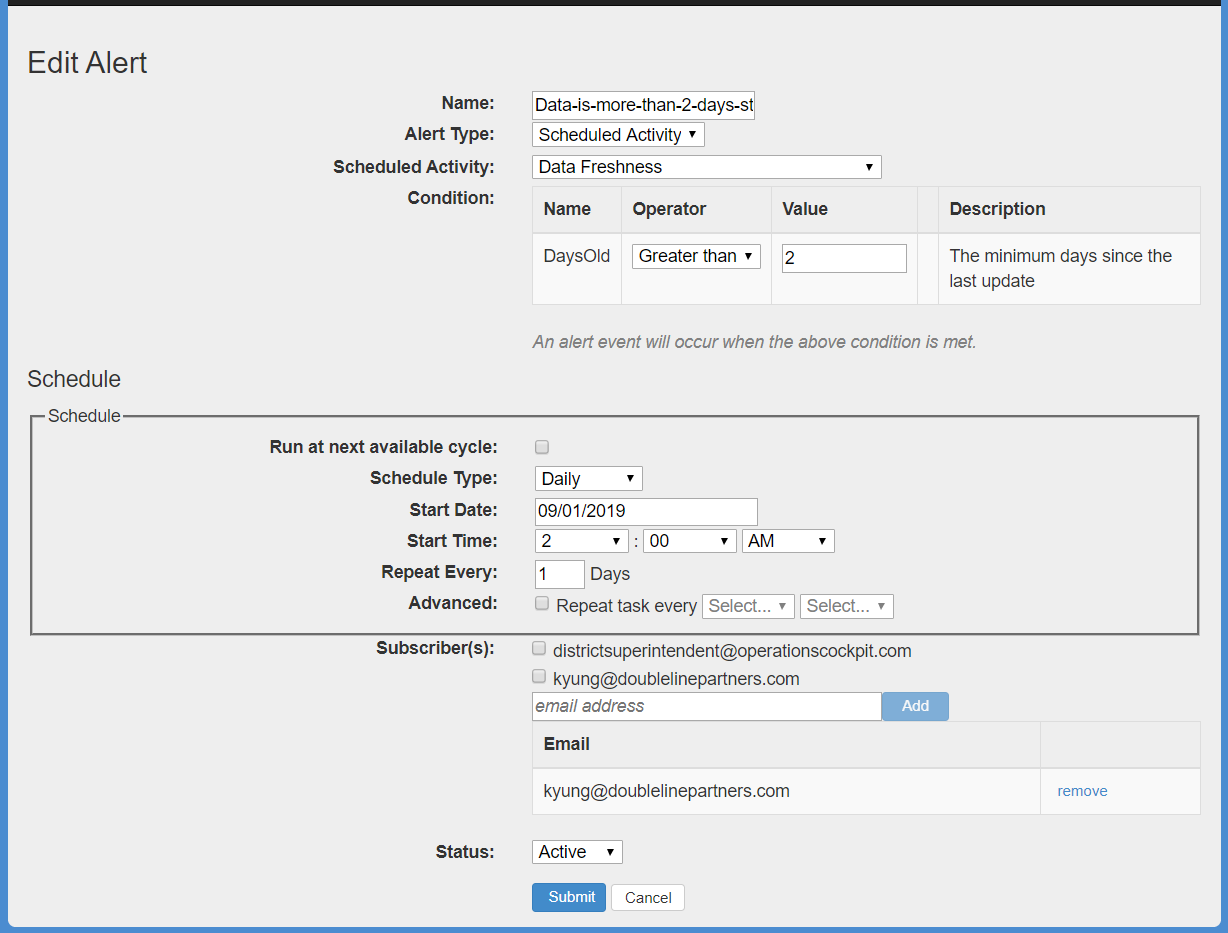 (for audited activity Alert Type)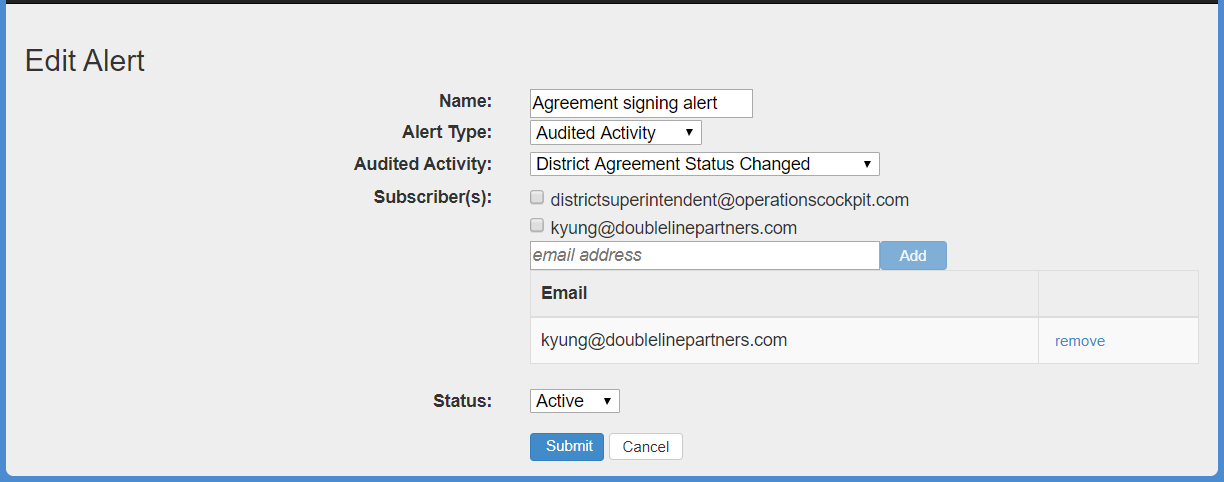 Alert EmailTo: [subscriber(s)]From: [data hub region]Subject: MiDataHub Alert for [district name] – [alert name]Message:(audited activity sample)Sent to: [subscriber(s)](scheduled activity sample)Sent to: [subscriber(s)]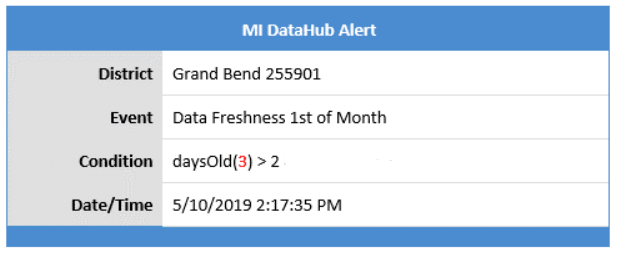 Technical DetailsAudited Activities:Eligible activities are those that are deemed an ‘audited activity’.Table name to look up list of audited activities is log.AuditLogType.  This is only to review the list.  Additions to audited activities are carried out via the code.Scheduled Events:Table name is [operation].[TaskProcedure].  Content is either a Runbook or a Stored ProcedureStored Procedure has certain requirements around parameters in order to be able to be alerted on.  Example of procedure is [cockpit].[DataFreshnessCheck].Alert Email:Alert emails are sent from midatahubcockpit@[region].org.MiDataHub AlertMiDataHub AlertDistrictTest District (99999)Alert NameAgreement signing alertDetailsMiLearn Opt-in Agreement was rejectedDate/Time11/11/2019  2:53:06 PMMiDataHub AlertMiDataHub AlertDistrictTest District (99999)Alert NameData-is-more-than-2-days-staleDetailsdaysOld(3) > 2Date/Time11/11/2019  2:53:06 PM